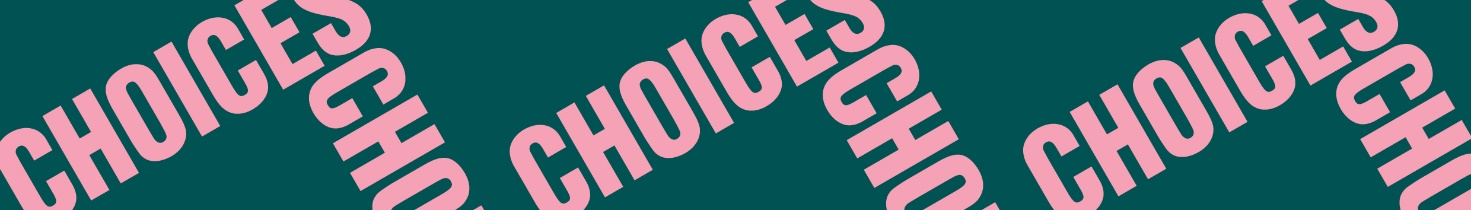 Twisted StoriesHouse Names Comprehension 1: Who says what?Who says what? Read the following quotes from the text “House names” and decide if it is the male main character, the female main character, or one of the police officers who is the speaker of the quote Male characterFemale characterPolice officer“What do you think you're doing?”“I'm putting my books where I think they'll sell better.”“One of them. Chad Dugan doesn't really exist.”“No offense, but what business is it of yours if I move some books around? You don't work here, do you?” “No, I don't work here, but it's my business because that's one of my books you stuck down there where nobody can see it.”“Wait a minute. You're Serenity Dawes?”“I'm an author. So you don't have to be so condescending when you explain what a house name is.”“Whenever I pass a Megamart, I check to see if it has any of my books. When it does, I try to give them any advantage I can.”“Why don't we go get a cup of coffee? I love talking writing.”“Shit!”“Damn it, Phyllis, you haven't been out of prison a month yet, and you've already started again!” “We’ve got her on the security video, and we’ve been waiting for her to come in so we could grab her.”